Gaeilge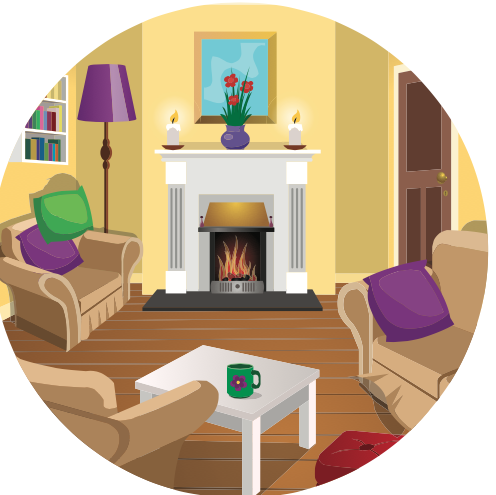 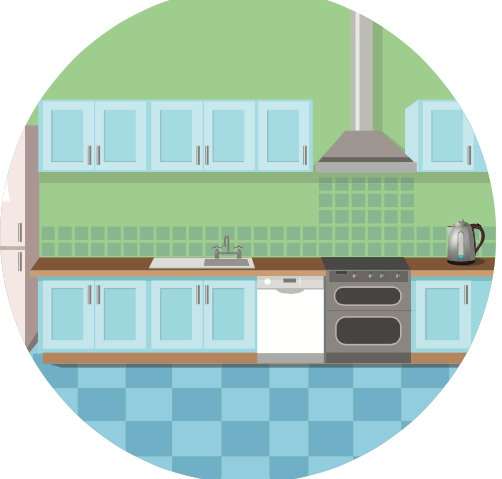 an chistin                                               an seomra suite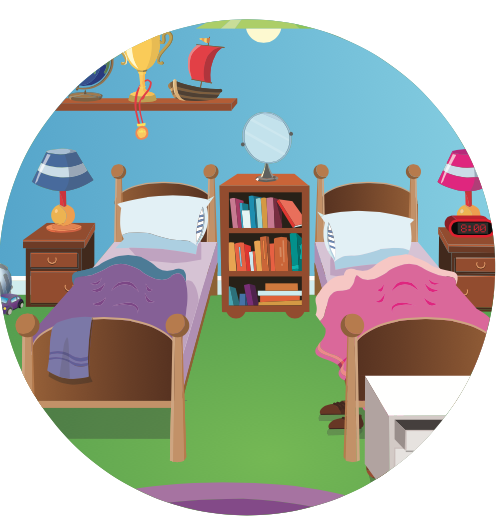 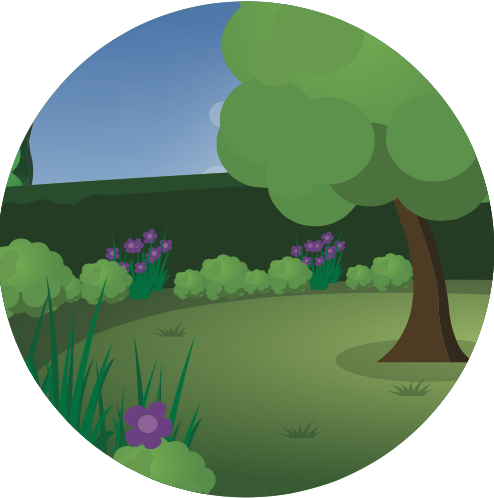 an gairdín                                         an seomra codlata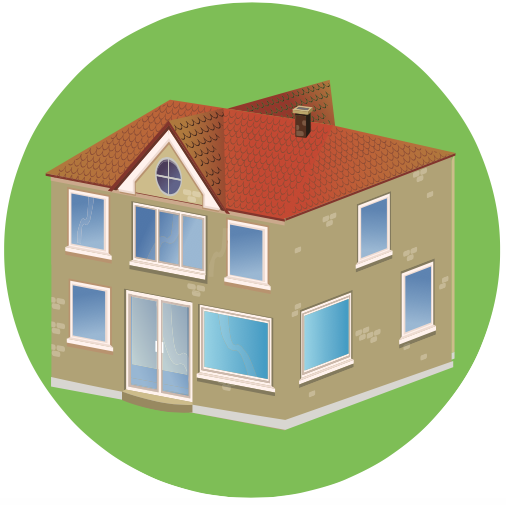 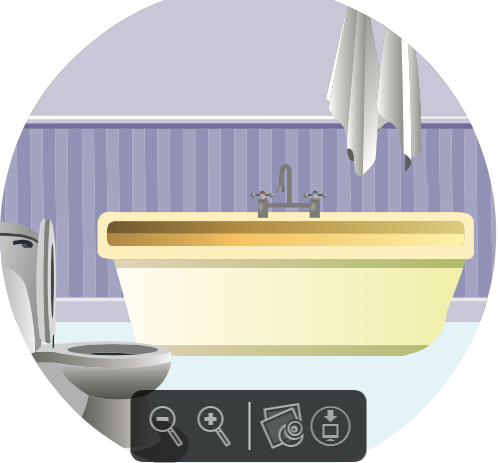 teach                                               an seomra folctha